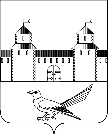 СОРОЧИНСКИЙ ГОРОДСКОЙ СОВЕТ                                           МУНИЦИПАЛЬНОГО ОБРАЗОВАНИЯ                ГОРОД СОРОЧИНСК      ОРЕНБУРГСКОЙ ОБЛАСТИ(VI СЕССИЯ ПЯТОГО СОЗЫВА)                      РЕШЕНИЕ     от «04»  декабря 2015 года № 36 «О внесении изменений в решение Сорочинского городского Совета № 402 от 21.05.2015 «Об Утверждении Положения «О денежном содержании лиц, замещающих муниципальные должности, лиц, замещающих должности муниципальной службы в муниципальном образовании Сорочинский городской округ Оренбургской  области»»В целях приведения в соответствие с действующим законодательством, в соответствии с Трудовым кодексом Российской Федерации, Бюджетным кодексом Российской Федерации, Федеральным законом от 02.03.2007 № 25-ФЗ «О муниципальной службе в Российской Федерации», Законом Оренбургской области от 15.12.2014 № 2824/781-V-ОЗ «Об объединении муниципальных образований Сорочинского района Оренбургской области с городским округом город Сорочинск», Законом Оренбургской области от 10.10.2007 № 1611/339-IV-ОЗ «О муниципальной службе в Оренбургской области», Законом Оренбургской области от 28.06.2011 № 246/36-V-ОЗ «О классных чинах муниципальных служащих в Оренбургской области, порядке их присвоения и сохранения, Законом Оренбургской области от 10.10.2007 № 1599/344-IV-ОЗ «О едином реестре муниципальных должностей и должностей муниципальной службы Оренбургской области», решением Сорочинского городского Совета от 06.11.2015 № 18 «Об избрании главы муниципального образования Сорочинский городской округ Оренбургской области», руководствуясь статьей 27 Устава муниципального образования  Сорочинский городской округ Оренбургской области, Сорочинский городской Совет Р Е Ш И Л:1. Внести в решение Сорочинского городского Совета от 21.05.2015 № 402 "Об Утверждении Положения "О денежном содержании лиц, замещающих муниципальные должности, лиц, замещающих должности муниципальной службы в муниципальном образовании Сорочинский городской округ Оренбургской  области" (далее по тексту решение) следующие изменения:1.1 В пункте 4 решения слова «главе администрации Сорочинского городского округа» заменить словами «главе муниципального образования Сорочинский городской округ».2. Внести в Положение "О денежном содержании лиц, замещающих муниципальные должности, лиц, замещающих должности муниципальной службы в муниципальном образовании Сорочинский городской округ Оренбургской  области" (далее по тексту Положение) следующие изменения:2.1. Пункт 3, 4, 5 стать 8 Положения признать утратившим силу.2.2. Статью 8 Положения дополнить пунктом 3 следующего содержания:«3. В случае если лицо, замещающее муниципальную должность, лицо, замещающее должность муниципальной службы в муниципальном образовании Сорочинский городской округ Оренбургской области, не использовало в течении года своего права на ежегодный оплачиваемый отпуск, единовременная выплата к отпуску производится в конце текущего года в размере двух должностных окладов с учетом районного коэффициента».2.3. В приложении 1 к Положению -вместо словосочетания «должности муниципальной службы» читать «муниципальные должности»;-вместо словосочетания «Глава городского округа» читать «Глава муниципального образования»;-цифры «24100» заменить цифрами «32050».2.4. В приложении 2 к Положению-группу высших должностей муниципальной службы дополнить строкой-вместо словосочетания «Руководитель аппарата» читать «Руководитель аппарата (управляющий делами) администрации городского округа»;-вместо словосочетания «Главный архитектор» читать «Главный архитектор муниципального образования», цифры «13500-14200» заменить цифрами «17000-17600»;-должность «Заместитель руководителя структурного подразделения органа местного самоуправления» отнести к ведущей должности муниципальной службы.          3. Установить, что настоящее решение вступает в силу с момента его официального опубликования. 4. Возложить контроль за исполнением настоящего Решения на постоянную депутатскую  комиссию по вопросам бюджета,  муниципальной собственности  и социально-экономическому развитию.Заместитель председателя Сорочинского городского Совета                                                       Ю.Е. АнтошкинГлава муниципального образованияСорочинский городской округ                                                       Т.П. МелентьеваПервый заместитель главы администрации городского округа24300-25000